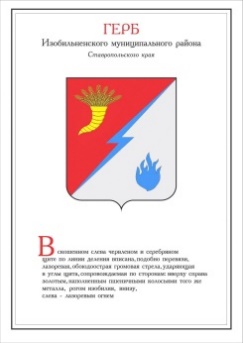 ДУМА ИЗОБИЛЬНЕНСКОГО городского округаСТАВРОПОЛЬСКОГО КРАЯВТОРОГО  СОЗЫВАРЕШЕНИЕ31 января 2023 года                     г. Изобильный                               №50О внесении изменений в решение Думы Изобильненскогогородского округа Ставропольского края от 16 декабря 2022 года №36 «О бюджете Изобильненского городского округа Ставропольского края на 2023 год и плановый период 2024 и 2025 годов» В соответствии с Бюджетным кодексом Российской Федерации, Положением о бюджетном процессе в Изобильненском городском округе Ставропольского края, утвержденным решением Думы Изобильненского городского округа Ставропольского края от 27 октября 2017 года №34 Дума Изобильненского городского округа Ставропольского краяРЕШИЛА:1. Внести в решение Думы Изобильненского городского округа Ставропольского края от 16 декабря 2022 года №36 «О бюджете Изобильненского городского округа Ставропольского края на 2023 год и плановый период 2024 и 2025 годов» следующие изменения:1.1. в пункте 1.1. части 1 «Основные характеристики бюджета Изобильненского городского округа Ставропольского края»: 1.1.1. в подпункте 2 цифры «2 819 112 664,10» заменить цифрами «2 902 506 082,25»;1.1.2. подпункт 3 изложить в следующей редакции: «3) дефицит бюджета городского округа на 2023 год в сумме 83 393 418,15 рублей и на 2024 год в сумме 22 595 672,36 рублей;»;1.2. приложение 1 изложить в редакции согласно приложению к настоящему решению.1.3. в приложении 5 «Распределение бюджетных ассигнований по главным распорядителям средств бюджета, разделам, подразделам, целевым статьям (муниципальным программам и непрограммным направлениям деятельности) и группам видов расходов классификации расходов бюджетов в ведомственной структуре расходов бюджета Изобильненского городского округа Ставропольского края на 2023 год»:1.3.1. в графе 7 раздела «Администрация Изобильненского городского округа Ставропольского края»:по строке «Администрация Изобильненского городского округа Ставропольского края» цифры «484 973 638,76» заменить цифрами «568 367 056,91»;по строке «Муниципальная программа Изобильненского городского округа Ставропольского края «Развитие жилищно-коммунального хозяйства, создание, озеленение и содержание озелененных территорий в Изобильненском городском округе Ставропольского края» цифры «1 846 288,21» заменить цифрами «1 681 261,34»;по строке «Подпрограмма «Развитие коммунального хозяйства, благоустройство территорий, создание, озеленение и содержание озелененных территорий в Изобильненском городском округе Ставропольского края» цифры «1 846 288,21» заменить цифрами «1 681 261,34»;по строке «Основное мероприятие: «Развитие коммунального хозяйства»» цифры «1 846 288,21» заменить цифрами «1 681 261,34»;по строке «Мероприятия в области коммунального хозяйства» цифры     «1 846 288,21» заменить цифрами «1 681 261,34»;по строке «Закупка товаров, работ и услуг для обеспечения государственных (муниципальных) нужд» цифры «1 846 288,21» заменить цифрами «1 681 261,34»;по строке «Муниципальная программа Изобильненского городского округа Ставропольского края «Формирование современной городской среды» цифры «85 000 000,00» заменить цифрами «168 558 445,02»;по строке «Подпрограмма «Формирование современной городской среды» цифры «85 000 000,00» заменить цифрами «168 558 445,02»;по строке «Реализация регионального проекта «Формирование комфортной городской среды»» цифры «85 000 000,00» заменить цифрами «165 026 870,00»;1.3.2. после строки:дополнить строками следующего содержания:после строки:дополнить строками следующего содержания:1.3.3. в графе 7 строки «Итого» цифры «2 819 112 664,10» заменить цифрами «2 902 506 082,25»;1.4. в приложении 7 «Распределение бюджетных ассигнований по целевым статьям (муниципальным программам и непрограммным направлениям деятельности), группам видов расходов классификации расходов бюджета Изобильненского городского округа Ставропольского края на 2023 год»:1.4.1. в графе 4 раздела «Муниципальная программа Изобильненского городского округа Ставропольского края «Развитие жилищно-коммунального хозяйства, создание, озеленение и содержание озелененных территорий в Изобильненском городском округе Ставропольского края»:по строке «Муниципальная программа Изобильненского городского округа Ставропольского края «Развитие жилищно-коммунального хозяйства, создание, озеленение и содержание озелененных территорий в Изобильненском городском округе Ставропольского края» цифры «119 352 559,27» заменить цифрами «119 187 532,40»;по строке «Подпрограмма «Развитие коммунального хозяйства, благоустройство территорий, создание, озеленение и содержание озелененных территорий в Изобильненском городском округе Ставропольского края» цифры «117 886 344,27» заменить цифрами «117 721 317,40»;по строке «Основное мероприятие: «Развитие коммунального хозяйства»» цифры «1 846 288,21» заменить цифрами «1 681 261,34»;по строке «Мероприятия в области коммунального хозяйства» цифры  «1 846 288,21» заменить цифрами «1 681 261,34»;по строке «Закупка товаров, работ и услуг для обеспечения государственных (муниципальных) нужд» цифры «1 846 288,21» заменить цифрами «1 681 261,34»;по строке «Муниципальная программа Изобильненского городского округа Ставропольского края «Формирование современной городской среды» цифры «110 838 710,00» заменить цифрами «194 397 155,02»;по строке «Подпрограмма «Формирование современной городской среды» цифры «110 838 710,00» заменить цифрами «194 397 155,02»;по строке «Реализация регионального проекта «Формирование комфортной городской среды»» цифры «110 838 710,00» заменить цифрами «190 865 580,00»;1.4.2. после строки:дополнить строками следующего содержания:после строки:дополнить строками следующего содержания:1.4.3. в графе 4 строки «Итого» цифры «2 819 112 664,10» заменить цифрами «2 902 506 082,25»;1.5. в графе 4 приложения 9 «Распределение бюджетных ассигнований по разделам и подразделам классификации расходов бюджета Изобильненского городского округа Ставропольского края на 2023 год»:по строке «ЖИЛИЩНО-КОММУНАЛЬНОЕ ХОЗЯЙСТВО» цифры «230 258 469,27» заменить цифрами «313 651 887,42»;по строке «Коммунальное хозяйство» цифры «1 846 288,21» заменить цифрами «1 681 261,34»;по строке «Благоустройство» цифры «170 008 044,88» заменить цифрами «253 566 489,90»;по строке «Итого» цифры «2 819 112 664,10» заменить цифрами «2 902 506 082,25».2. Настоящее решение вступает в силу после дня его официального опубликования (обнародования).Источники финансирования дефицита бюджета городского округаи погашения долговых обязательств Изобильненского городского округаСтавропольского края на 2023 год(рублей)«Подпрограмма «Формирование современной городской среды»601050315 1 00 00000-168 558 445,02»«Основное мероприятие: «Формирование современной городской среды в отношении общественных территорий»601050315 1 01 00000-3 531 575,02Проведение строительного контроля601050315 1 01 25560-3 531 575,02Закупка товаров, работ и услуг для обеспечения государственных (муниципальных) нужд601050315 1 01 255602003 531 575,02»«Реализация регионального проекта «Формирование комфортной городской среды»601050315 1 F2 00000-165 026 870,00»«Другие расходы по благоустройству601050315 1 F2 25620-80 026 870,00Закупка товаров, работ и услуг для обеспечения государственных (муниципальных) нужд601050315 1 F2 2562020080 026 870,00»«Подпрограмма «Формирование современной городской среды»15 1 00 00000-194 397 155,02»«Основное мероприятие: «Формирование современной городской среды в отношении общественных территорий»15 1 01 00000-3 531 575,02Проведение строительного контроля15 1 01 25560-3 531 575,02Закупка товаров, работ и услуг для обеспечения государственных (муниципальных) нужд15 1 01 255602003 531 575,02»«Реализация регионального проекта «Формирование комфортной городской среды»15 1 F2 00000-110 838 710,00»«Другие расходы по благоустройству15 1 F2 25620-80 026 870,00Закупка товаров, работ и услуг для обеспечения государственных (муниципальных) нужд15 1 F2 2562020080 026 870,00»Председатель Думы Изобильненского городского округа Ставропольского края А.М. РоговВременно исполняющий полномочия Главы Изобильненского городского округа Ставропольского края, исполняющий обязанности первого заместителя главы администрации Изобильненского городского округа Ставропольского края                                   В.В. ФоростяновПриложение к решению Думы Изобильненского городского округа Ставропольского края от 31 января 2023 года №50«Приложение 1к решению Думы Изобильненского городского округа Ставропольского края от 16 декабря 2022 года №36НаименованиеКод бюджетной классификации Российской ФедерацииСуммаВсего доходов бюджета Изобильненского городского округа Ставропольского края -2 819 112 664,10Всего расходов бюджета Изобильненского городского округа Ставропольского края -2 902 506 082,25Дефицит (-)/профицит (+) бюджета Изобильненского городского округа Ставропольского края--83 393 418,15Всего источников финансирования дефицита бюджета Изобильненского городского округа Ставропольского края-83 393 418,15Бюджетные кредиты от других бюджетов бюджетной системы Российской Федерации601 01030000 00 0000 0000,00Бюджетные кредиты от других бюджетов бюджетной системы Российской Федерации в валюте Российской Федерации601 01030100 00 0000 0000,00Получение бюджетных кредитов от других бюджетов бюджетной системы Российской Федерации в валюте Российской Федерации601 01030100 00 0000 70030 000 000,00Получение кредитов от других бюджетов бюджетной системы Российской Федерации бюджетами городских округов в валюте Российской Федерации601 01030100 04 0000 71030 000 000,00Погашение бюджетных кредитов, полученных от других бюджетов бюджетной системы Российской Федерации в валюте Российской Федерации601 01030100 00 0000 800-30 000 000,00Погашение бюджетами городских округов кредитов от других бюджетов бюджетной системы Российской Федерации в валюте Российской Федерации601 01030100 04 0000 810-30 000 000,00Изменение остатков средств на счетах по учету средств бюджетов604 01050000 00 0000 00083 393 418,15Увеличение остатков средств бюджетов604 01050000 00 0000 500-3 260 986 018,93Увеличение прочих остатков средств бюджетов604 01050200 00 0000 500-3 260 986 018,93Увеличение прочих остатков денежных средств бюджетов604 01050201 00 0000 510-3 260 986 018,93Увеличение прочих остатков денежных средств бюджетов городских округов604 01050201 04 0000 510-3 260 986 018,93Уменьшение остатков средств бюджетов604 01050000 00 0000 6002 932 506 082,25Уменьшение прочих остатков средств бюджетов604 01050200 00 0000 6002 932 506 082,25Уменьшение прочих остатков денежных средств бюджетов604 01050201 00 0000 6102 932 506 082,25Уменьшение прочих остатков денежных средств бюджетов городских округов604 01050201 04 0000 6102932506 082,25».